Augusta County Electoral BoardApproved Minutes of MeetingFebruary 24, 2020South Board Room, Augusta County Government CenterI.          Call to Order.  The meeting was called to order at 5:38pm.  Present were: Cliff             Garstang, Chair; Marcy Reedy, Vice-Chair; Georgia Alvis-Long, Secretary; and             Connie Evans, General Registrar.II.         Approval of Minutes of Previous Meeting.  Cliff moved to approve the minutes             from the February 12th meeting.  Marcy seconded and the motion was approved             unanimously.III.        Registrar’s Report.               A.  Move Verona precinct to Smith East/West Room - Not for March Connie reported she had been informed Parks and Recreation, not Joyce Hoover, is responsible for reserving the Smith East room.  She stated that Parks and Recreation did not agree to our request to use the Smith East room for the entire 45-days of No Excuse Voting if the 45-day time frame should become law July 1.  The Board unanimously agreed that until                       it is known what the General Assembly’s final vote is on No Excuse Voting                      we would not move the Verona precinct from the South Board room to                       the Smith East/West room.  Connie recommended that should the 45-day                       time frame become law we invite the County Administrator and the Director of Parks and Recreation to one of our meetings to discuss options for a secure location to conduct No Excuse Voting.IV.        Continuing Business.               A.  Request for extension of the March 1, 2020 deadline for the Minimum                     Security Standards.Connie presented a letter to ELECT, drafted by IT, requesting an extension to June 1, 2020.  The reasons provided for the extension is the need for more time to digest and strategize before we can respond in a meaningful way and to identify technology changes needed to reduce the attack surface.  The draft letter was unanimously approved.  Connie stated she would use Augusta County Electoral Board letterhead and send it to ELECT.V.          New Business.                A.  Officer of Election Appointments.                       New Officer of Election to be approved by Electoral Board                      Mary Ann Bryant                      Marcy moved to appoint Mary Ann Bryant as a new OE with her term                       ending on February 28, 2022.  Cliff seconded and the motion was                       approved unanimously.                 B.  Schedule next meeting.                      Democratic Presidential Primary - March 3, 2020 at 5:00am                      Central Absentee Precinct, Democratic Presidential Primary -                       Cliff moved that CAP arrive on March 3, 2020 at 11:00am.  Marcy                      seconded and the motion was approved unanimously.                       Election Canvass - March 4, 2020 at 10:00am                      Provisional Ballots Meeting - March 4, 2020 at 12:00pm                      No-ID Provisional Ballots Meeting - March 6, 2020 at 12:01pm, if needed.VI.         Other Business.                 A.  Public Comments - No public was present.                 B.  Board Member Comments - Marcy brought up a question regarding                        whether or not there was a formal letter of recommendation that could be                       provided to a Chief or Assistant Chief acknowledging their service on                        Election Day to be used as a reference for employment when applying for                        a job.  Discussion ensued regarding a few OEs, on occasion, requesting                        letters/emails to provide to their employers to verify that they had worked                        on Election Day but that there was no formal reference letter for                       employment.  It was unanimously agreed upon that if an OE requested a                        reference letter for employment that one could be provided to them.VII.      Adjournment.  The meeting was unanimously adjourned at 5:32pm.Respectfully submitted,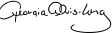 Georgia Alvis-Long, Secretary